SELECTMEN’S MEETING  AGENDASeptember 18th, 2019 Flag Salute 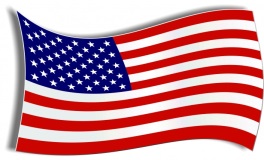 CALL TO ORDER: 6:00 PMROLL CALL: Nancy Hatch, Chair      Bill Rand, Vice      Gerald Folster      Bob Dalton     Lee Bryant     Debbie Hodgins, Administrative Assistant      Cathy Jordan, ClerkMINUTES:  Approve the August 21st, 2019 Selectmen’s minutesBill Rand - SpeakBID OPENING:  Winter SandEXECUTIVE SESSION: NonePLANNING BOARD MINUTES:  August meeting minutes COMPREHENSIVE PLAN COMMITTEE:Process GuideCEO REPORT:Thank you letter to the board of selectmen from Fred & Jean RosenbergACO:EDDINGTON FIRE: InformationROADS:Update on roads.TREASURERS REPORT:1.  Abatement – Scott Proulx2.  Letter from 23 Getchell Road3. Personal Days off – 9-23-19 & 9-27-19  10-10-19 & 10-11-19CLERKS REPORT: Alpha Meetings- John WalshAppointmentsSample Town Ballots for November election1.  Animal Control Ordinance2. CDBG NEW BUSINESS: PUBLIC COMMENTS:ADJOURNMENT:Time:Motion